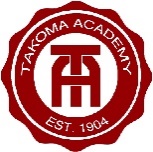 TAKOMA ACADEMYTRANSCRIPT REQUEST FOR CURRENT STUDENTS